Kurs 07Lärande i arbeteMSB RevingeUppgift Hälsa & LivsstilUppgiftsbeskrivningBeskriv i detalj vilka fysiologiska anställningstester som används på din LIA-plats. Undersök följande på respektive testmoment:Vetenskaplig förankring, finns studier som bekräftar testmoment och krav?Syfte med testförfarandet, vad vill man få för svar?Kravmodell, hur bedöms resultaten i testerna?Standardisering, hur säkerställs att alla testas på exakt lika villkor?Jämför testernas relevans i förhållande till de operativa arbetsuppgifter som utförs vid operativa insatser. Finns koppling till arbetsmoment?Jämför dina målsättningar i din träningsplanering med de krav som ställs i kårens anställningstester. Är du på rätt väg i din träning och målsättningar?Inlämning, genomförande, redovisning
Redovisningen sker med hjälp av en Powerpoint-presentation i Zoom. Du har 15 min att disponera under presentationen och därefter öppnar vi upp för diskussion där samtliga förväntas vara aktiva genom att t ex ställa frågor till presentatören. Ta gärna med bilder i redovisningen. Ett flertal seminarietillfällen kommer att erbjudas och du anmäler dig till lämplig tid på Zoom. Krav för godkänt:  Uppgifterna ovan(4 st.) ska täckas in av presentationen.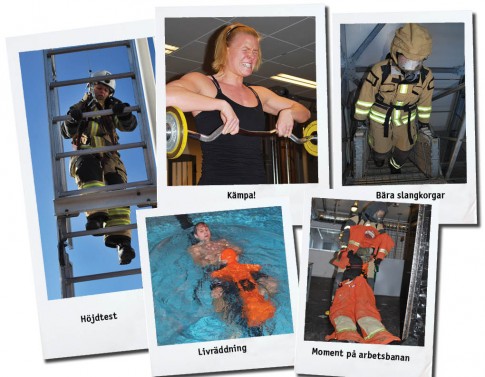 